Муниципальное автономное дошкольное образовательное учреждение детский сад №14 г. Липецка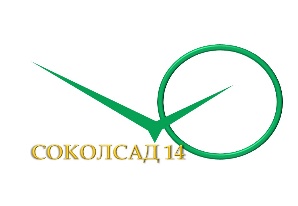 Консультация для родителейв рамках работы сетевого центра консультационного сопровождения родителей (законных представителей) с детьми дошкольного возраста «SOKOLSAD ONLINE» по теме:«Детские истерики и методы их преодоления».Педагог-психологАндреева Екатерина Алексеевнаг. Липецк2021 г.Воспитание ребенка – очень сложный процесс, требующий большого количества времени, физических и моральных усилий. Несмотря на все старания, в жизни каждого малыша наступают, так называемые, критические периоды, требующие повышенного внимания со стороны родителей. Именно в эти периоды чаще всего и появляются истерики у ребенка, сопровождающиеся закатыванием скандалов, плачем, криками, катанием по полу, размахиванием руками и ногами. Причины истерик, как и пути устранения такого поведения, практически всегда лежат на поверхности. Задача родителей – вникнуть в ситуацию и пытаться понять, что движет чадом.Истерика у ребенка: он топает ногами, кричит, плачет и ничего не хочет слышать. Или однотонно ноет, хнычет и канючит. Каждый родитель хоть раз сталкивался с подобным поведением своего ребенка. Но обычно проблема масштабнее, чем кажется, да и сами истерики – не разовое явление, так они происходят систематически. Мамы и папы в растерянности, они злятся, переживают, не знают, как все это прекратить. Что делать взрослым, если у ребенка истерика?Что такое детская истерика?Истерика – это особое эмоциональное состояние крайнего возбуждения. Ребенок кричит, рыдает, падает на пол, может биться о стены или царапать себе лицо. Истерика, как правило, хоть и развивается стремительно, но как любой процесс в нашем организме, протекает в несколько стадий. Даже если кажется, что все началось внезапно, существуют признаки, предшествующие истерике, и их нужно научиться распознавать. Часто малыш начинает сопеть, хныкать, замолкает. Это затишье перед бурей. Если вовремя отреагировать, истерики можно избежать. Порой для этого достаточно ласково обнять обидевшегося на весь мир малыша, спросить, что его так огорчило. Стадии протекания истерики:Первая стадия – голосовая. Ребенок, стараясь обратить на себя внимание, начинает хныкать или сразу кричать.Вторая стадия – моторная. Она характеризуется возбужденными активными движениями малыша. Он может начать бросать игрушки, топать, кататься по полу. Это самая опасная стадия – ребенок может травмироваться.Третья стадия - остаточная. Это своеобразный выход из «пике» - уставший физически и морально ребенок заливается слезами, обводит присутствующих несчастным взглядом и судорожно всхлипывает. Длиться стадия может до нескольких часов.Причины появления истерик у детей.Непосредственными причинами приступа довольно часто являются: отрыв от интересного занятия; желание получить новую игрушку или вещь, запрещенную родителями; стремление привлечь внимание окружающих; попытки выразить недовольство; желание подражать кому-либо; неудача при выполнении определенного занятияКто подвержен истерикам?Склонность к истерикам – врожденная особенность. Все зависит от типа организации нервной системы малыша:Слабый тип. Это пугливые, неуверенные в себе дети. Они подвержены частой смене настроения. У них нестабильный аппетит и плохой сон. Они возбудимы, часто повышают голос. Очень подвержены истерикам, пребывая в которых ведут себя непредсказуемо. Успокаиваются относительно быстро.Сильный тип. Ребята с таким типом нервной системы чаще пребывают в благодушном настроении, легко увлекаются, часто не доводят начатое до конца. В сильной стрессовой ситуации могут закатить истерику, но это маловероятно. Да и «погасить» такую истерику будет довольно просто.Неуравновешенный тип. Это тревожные дети. Их часто мучают страхи, сомнения. Они спят «поверхностным» сном, за ночь могут просыпаться по несколько раз. Могут быть шумными в обществе, так как любят быть в центре внимания, но болезненно относятся к любой критике. Истерика у таких ребят может начаться внезапно и сопровождается проявлениями агрессии. Успокоить их трудно.Медлительный тип. Это очень спокойные, рассудительные дети. Любят заниматься чем-то в одиночестве. Их трудно расшевелить. По причине замедленных процессов возбуждения и торможения в нервной системе практически не устраивают истерик. Таким образом, чаще всего на детские истерики жалуются родители ребят со слабым и неуравновешенным типами нервной системы.Особняком стоят ночные истерики. Они всегда носят характер непроизвольных и могут быть вызваны рядом причин: страхами, приснившимися кошмарами, дневным перевозбуждением и обилием впечатлений. Малыш просто просыпается и сразу начинает кричать. Угомонить его сложно, он выгибает спину, стучит ногами и руками, пытается убежать.Если малыша оставить без внимания, то он может покалечиться. Здесь важно обеспечить тактильный контакт, устранить причину страхов – включить ночник, убрать пугающий предмет из комнаты.Возрастные истерикиВозрастные истерики – это следствие «настройки» детской нервной системы. В разные этапы своей жизни малыш по мере узнавания нового должен приспосабливаться к этому новому. Безболезненно получается не всегда и далеко не у всех.До 1 года малыши истерят редко. Истерика у них всегда имеет свою причину: мокрые штанишки, усталость в промежутках между периодами сна, голод, скука и т.д. В этом возрасте причиной для частого и требовательного плача может послужить и повышенное внутричерепное давление. Подтвердить или исключить такую проблему поможет консультация врача- невролога. Психические отклонения в этом возрасте диагностировать практически невозможно.Если ребенку уже 1,5 года, его истерики - еще не способ манипуляции, а всего лишь следствие перенапряжения неустоявшейся еще психики. Успокоить малыша довольно просто. Достаточно взять его на руки и переключить его внимание.В 2 года детская истерика вызвана, как правило, желанием ребенка получить больше внимания от взрослых. Он уже умеет дифференцировать себя как отдельную личность. И часто с помощью истерики пытается объяснить, что ему что-то не нравится. Двухлетние детки могут капризничать от избытка впечатлений, от усталости, из-за болезни. В этом возрасте поводом для систематических истерик может стать рождение еще одного ребенка в семье. И очень часто истерики случаются на почве необходимости идти в детский сад. Как успокоить малыша? Способ зависит от причины истерики. Если устал – обеспечить ему отдых. Если «ревнует» к брату или сестре – уделить больше внимания.В 3 года начинается так называемый «кризис трех лет». «Я сам!» - именно это чаще всего слышат родители трехлетних малышей. Малыш настойчиво требует уважения к своим убеждениям, яростно протестует, истерит по поводу и без. Трехлетние малыши невероятно упрямы. Они еще не умеют идти на компромисс. Успокоить их трудно. В некоторых случаях без помощи психолога не обойтись. Ребята – большие индивидуумы, и подход к их истерикам требуется индивидуальный.Обычно к 4 годам детские истерики сходят на нет, но если в возрасте 4-5 лет они все еще случаются, это может свидетельствовать, увы, о пробелах в воспитании. Если ребенок не знает слова «нет» или не ощущает границ дозволенного, винить его в этом нельзя. Это дело рук взрослых. Истерики уже вполне контролируемые, малыш осваивает способы манипуляции: если мама запрещает что-то, то можно попросить папу, если и он не даст желаемого, перед громкой истерикой уж точно не устоят бабушка и дедушка. Если у малыша к 4-5 годам не выявлено неврологических или психических заболеваний, то доктор Комаровский советует по возможности оставлять истерящего ребенка в одиночестве. В изоляции нет зрителей, а значит, устраивать представление не интересно.В 6 лет наступает время повышенных требований и довольно жестких ограничений. У ребенка появляются обязанности. Он понимает необходимость вести себя в рамках приличия. Парадоксально, но факт – в этом возрасте истерики снова становятся непроизвольными. Это связано с тем, что в течение дня малыш вынужден хорошо себя вести в детском саду. Но к вечеру он устает. И после садика закатывает истерики. Это протест и неумение «сбросить» нервное напряжение. Помочь ему можно, интересно организовав вечерний досуг.Кризис семи лет – это второй ощутимый возрастной кризис в жизни человека. В 7 лет ребенок переходит от младшего возраста к школьному. Он болезненно воспринимает крутые перемены в жизни (необходимость учиться, соблюдать распорядок дня). Истерики в этом возрасте спонтанны. Бороться с ними нужно вместе со взрослыми, осваивая такое понятие как «сотрудничество».Как вести себя взрослому если у ребенка истерикаПринцип первый – оставайтесь спокойным.Принцип второй – оставайтесь взрослым.Принцип третий – отложите разговор.Принцип четвертый – избегайте причин.Принцип пятый – избегайте перенапряжения .Как избегать истерикВажно научить ребенка словами выражать свои проблемы и недовольство, а не закатывать истерику. Как только малыш начал говорить, ваша задача привить ему хорошую привычку- рассказывать о своих чувствах: «Меня пугает темнота» или «Меня раздражает, когда не получается сделать аппликацию».При любой истерике у ребенка ведите себя адекватно, сохраняйте спокойствие. Скажите «нет» собственным истерикам, чтобы ребенок не копировал ваше поведение. Обратите внимание на климат в семье: ссоры родителей, конфликтные ситуации, состояние развода, депрессии кого-то из членов семьи действуют как бомба замедленного действия. Не сразу, но время от времени накопившийся негатив прорывает дамбу и выплескивается у ребенка в форме истерики.Уделяйте внимание ребенку. 80% всех истерик происходят по причине недостаточного внимания.Не балуйте и не опекайте чадо излишне.Не стоит экспериментировать со способами погашения истерик. Тактика всегда должна быть одна и та же.Помогайте ребенку расслабляться. Подойдут отвары из пустырника и чай с мятой, теплая ванна, легкий массаж. А вот принимать медикаменты нужно только по назначению врача.Если истерика уже началась…Если малыш закапризничал, отвлеките его, узнайте, чем он недоволен, попытайтесь устранить причину его недовольства. Однако метод отвлекания срабатывает только тогда, когда истерика только начинается. Что делать, если ребенок уже вошел в эмоциональный раж?Дайте понять, что крики и вопли не влияют на вас, они не помогут поменять ваше решение. Если истерика не очень сильная, скажите: «Солнышко, произнеси спокойно, что тебе нужно. Я не понимаю тебя, когда ты кричишь». Если истерический приступ уже сильный, то вам лучше выйти из комнаты. Поговорите с малышом, когда он успокоится.Постарайтесь изолировать ребенка в самый пик эмоционального взрыва. Если это происходит дома, то оставьте его одного в детской, а если на улице – отведите туда, где нет других детей и взрослых.Во время капризов ведите себя всегда одинаково, чтобы малыш смог понять, что его поведение неэффективно.Объясните, как можно позитивными способами выражать свое недовольство. Уже с двух лет учите малыша употреблять в своей речи описание эмоций. Например, «я расстроен», «я сержусь», «мне скучно».Следите за своими чувствами. Маленькие дети легко заражаются чужими эмоциями. Так что ваша агрессия может только усугубить ситуацию.Будьте терпеливы. Если для ребенка истерики уже стали традиционными, не ждите, что все пройдет сразу после первого раза, когда вы выйдете из комнаты и спокойно объясните все ему. Чтобы новая модель закрепилась, потребуется какое-то время.Не стоит бояться истерик у детей, нужно учиться реагировать на них правильно. Если вы уже перепробовали все советы, перечисленные в нашей статье, но по-прежнему наблюдаете вспышки гнева у своего ребенка, обратитесь за профессиональной помощью.